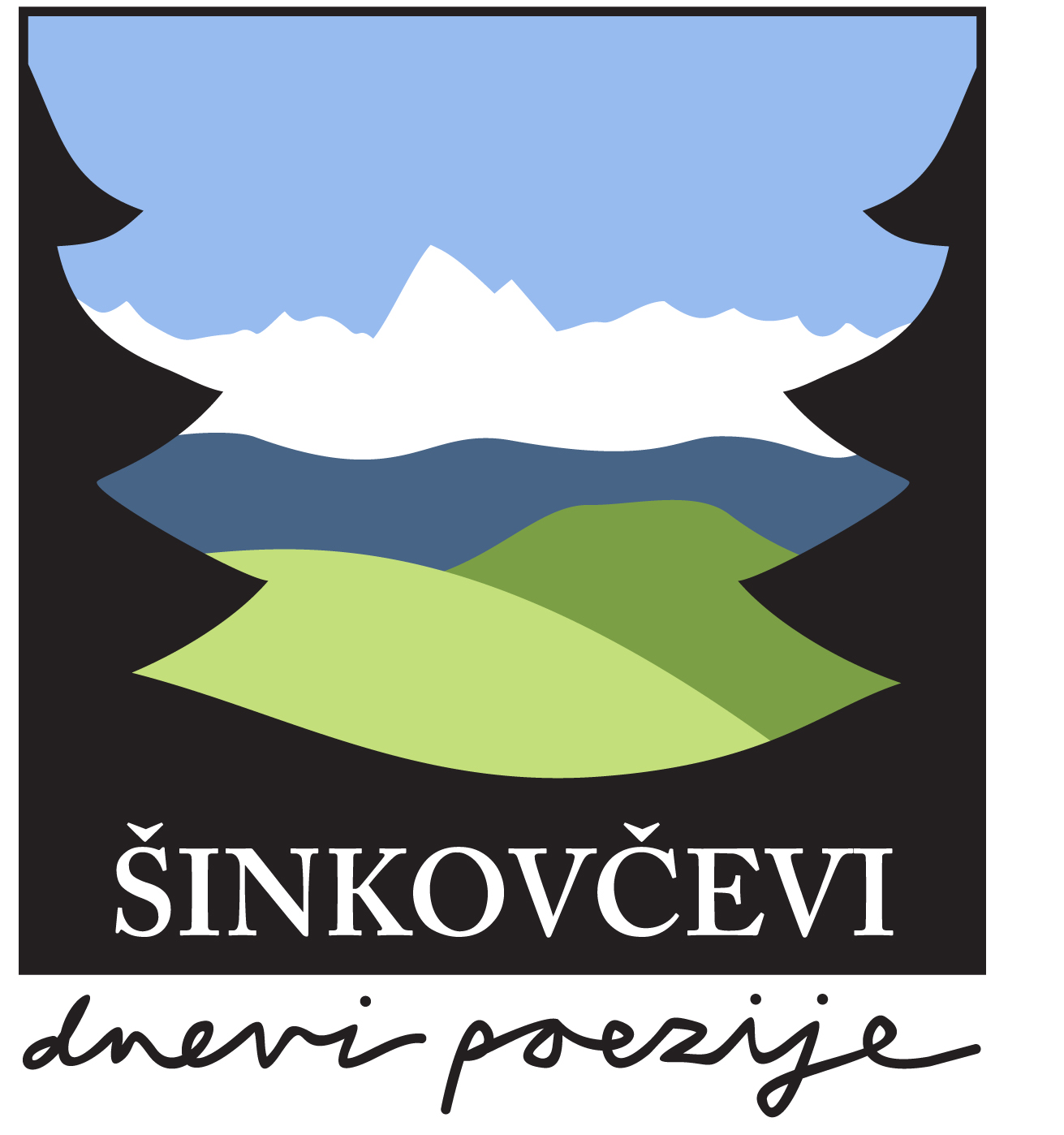 ŠINKOVČEVI DNEVI POEZIJEVojsko, 6. do 7. julij 2019Šinkovčevi dnevi poezije (ŠDP) želijo spodbuditi pesniško ustvarjalnost, izmenjavo pesniških veščin, literarna druženja ter srečevanje različnih generacij. Posvečeni bodo pesniku Črtomiru Šinkovcu (1914-1983), rojenemu na Vojskem nad Idrijo, ki je bil zgleden primer zavednega primorskega literarnega ustvarjalca, a v zgodovini nekoliko nepravično zapostavljenega literata. Šinkovčevi dnevi poezije bodo potekali od 6.7. do 7.7. 2019 na Vojskem in bodo namenjeni izobraževanju, spoznavanju pesnika Šinkovca ter druženju. Izobraževanje bo vodila književnica Maja Vidmar.Urnik:Sobota, 6.7.10.00 – prihod in namestitev udeležencev, nagovor novinarja Uroša Lipuščka, ki je tudi idejni vodja            ŠDP,  ter predstavitev pesnika Črtomira Šinkovca11.00-13.00 – delavnica kreativnega pisanja13.00-14.00 – kosilo14.30 – 18.30 – delavnica kreativnega pisanja19.00 – večerja, po večerji predavanja in kulturni program.Nedelja, 7.7.V dopoldanskem času vodeni ogled Vojskega s pokušino kulinaričnih dobrot.Po kosilu prireditev pred Šinkovčevo hišo s predstavitvijo najboljših del natečaja ter podelitev priznanjRok prijave je 27.5. 2019. Pisno ali elektronsko prijavo pošljite na naslov: JSKD OI Idrija, Lapajnetova 7, 5280 Idrija; oi.idrija@jskd.siBivanje in kotizacija:Za bivanje udeležencev bo poskrbljeno v CŠOD Vojsko. Cena kotizacije za bivanje, prehrano in udeležbo na delavnicah znaša 20€. Udeleženci bodo pred pričetkom ŠDP prejeli predračune s položnico. Dodatne informacije:JSKD OI Idrija, Lapajnetova 7, 5280 Idrija, oi.idrija@jskd.si, 05 37 43 357Tema:Izkustvena delavnica kreativnega pisanja – Šinkovčevi dnevi poezijeS pogovorom in preprostimi vajami bomo v skupini ustvarili varen prostor za branje lastnih pesmi in za nove ustvarjalne izzive.Učili se bomo razpoznavati močnejše dele pesmi in njihove bele lise ter sprejemati odzive. Ustvarjali bomo distanco do besedila in se dotaknili svojega notranjega kritika.Posvetili se bomo metafori in s pomočjo stopenjske vaje napisali pesem. Po odzivih bomo nadaljevali z zaključevanjem pesmi, osebnega procesa in delavnice.Mentorica:                                                                                                                                                                                                              Maja Vidmar (1961), doma je iz Nove Gorice in živi kot svobodna književnica v Ljubljani. Ljubljani. Njena prva knjiga Razdalje telesa (1984) je bila prodana v 1500 izvodih in je bila tudi zaradi enotne erotične tematike zelo opažena. V tistem času je bilo v Sloveniji v primerjavi z moškimi malo žensk, ki so pisale poezijo. Do zdaj je izšlo sedem pesniških zbirk: poleg prve še Način vezave, 1988; Ob vznožju, 1998; Prisotnost, 2005; Sobe, 2008; Kako se zaljubiš, 2012 in Minute prednosti, 2015 ter dva izbora: Ihta smeri, 1989 in Petdeset pesmi, 2015. Tematika njene poezije se je razširila na vse pesniške teme. Z zgoščenim in v zadnjih knjigah vedno bolj preprostim jezikom upesnjuje tisto, česar del je, in predvsem tisto, kar je del nje. To se zadnja leta organsko dopolnjuje z njenim ukvarjanjem z geštalt terapijo, ta pa z oblikovanjem pesniških delavnic, ki jih vodi. Za knjigo Prisotnost je prejela Jenkovo nagrado, Nagrado Prešernovega sklada in dunajsko štipendijo v okviru Grosser Preis für osteuropäische Literatur. Prejela je Premio Letterario Internazionale Trieste Scriture di Frontiera dedicato a Umberto Saba 2007, za knjigo Sobe nagrado mreže gradova književnosti 2009 in nagrado za desetleni opus Velenjica – čaša nesmrtnosti 2015. V tujini je izšlo sedem knjig njene poezije. Ima veliko tujih in domačih revijalnih in antologijskih objav. Obiskala je veliko pesniških festivalov in rezidenc. Je članica Društva slovenskih pisateljev in slovenskega PEN-a.   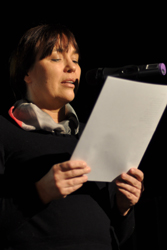 Prijavnica    ŠINKOVČEVI DNEVI POEZIJEVojsko, 6. do 7. julij 2019udeleženecime in priimek  __________________________, leto rojstva ___________Točen naslov   _______________________________________________________________Pošta   _________________________________Telefon:    _______________       Elektronski naslov:  ______________________________Rok prijave je 27.5. 2019